Муниципальное бюджетное общеобразовательное учреждение Колодезянская основная общеобразовательная школа346051, Ростовская область, Тарасовский район, п. Тарасовский, ул. Победы, д. 32
т. 8 (86386) 35-7-10, E-mail: kolodezanska@mail.ruПубличный доклад директора о деятельности МБОУ Колодезянской ООШ в 2020-2021 учебном году2021 г.Разделы публичного доклада1.ВведениеПредлагаем вашему вниманию публичный доклад директора МБОУ Колодезянской ООШ Макаренко Виктора Владимировича, в котором представлены результаты деятельности школы за 2020-2021 учебный год. В докладе содержится информация о том, чем живет школа, как работает, какие у нее потребности, чего она достигла.Публикация публичного доклада становится для школы обычной деятельностью. И все более очевидным становится тот факт, что активными участниками образовательного процесса должны стать те, кто имеет прямое отношение к жизни школы: родители, социальные партнеры и все, кому не безразлично, чем живет школа. Знакомство с докладом позволит каждому получить интересующую информацию и осознать свою роль в развитии школы.Представленный публичный доклад муниципального бюджетного общеобразовательного учреждения Колодезянской основной общеобразовательной школы  (далее МБОУ Колодезянская ООШ) подготовлен на основе комплексного анализа деятельности образовательного учреждения в 2020-2021 учебном году и содержит информацию об основных направлениях работы школы, иллюстрирует достигнутый уровень качества предоставляемых образовательных услуг и степень удовлетворения потребностей всех участников образовательного процесса, а также характеризует основные проблемы и перспективы развития учреждения.Основной целью публичного доклада является повышение уровня информационной открытости МБОУ Колодезянской ООШ для всех участников образовательного процесса (педагогов, обучающихся и их родителей (законных представителей), а также представителей органов законодательной и исполнительной власти, средств массовой информации, общественных организаций. Обеспечивая информационную открытость нашего образовательного учреждения, мы надеемся на увеличение числа социальных и экономических партнеров, повышения эффективности их взаимодействия с нашим учреждением.Приведенные в докладе данные о качестве и доступности образования, результатах деятельности школы позволяют адекватно оценить проблемы и определить приоритетные направления работы школы и конкретные мероприятия, направленные на дальнейшее развитие образовательного учреждения.2.Общая характеристика МБОУ Колодезянской ООШТип, вид, статус учреждения. Лицензия на образовательную деятельность,государственная аккредитация.Муниципальное бюджетное общеобразовательное учреждение Колодезянская основная общеобразовательная школа (далее по тексту – Организация) с момента образования именовалось Колодезянская восьмилетняя школа.В соответствии с Постановлением Главы Администрации Тарасовского района от 30.05.1994 г. № 286  переименовано в муниципальное образовательное учреждение «Колодезянская неполная средняя школа».В соответствии с Постановлением Главы Администрации Тарасовского района от 05.05.1999 г. № 276  переименовано в Муниципальную Колодезянскую основную общеобразовательную школу.В соответствии с  Постановлением Главы Администрации Тарасовского района от 29.01.2002 г. № 74 переименовано в  Муниципальное общеобразовательное учреждение «Колодезянская основная общеобразовательная школа».В соответствии с  Постановлением Главы Администрации Тарасовского района от 27.03.2007 г. № 218 переименовано в муниципальное общеобразовательное учреждение «Колодезянская основная общеобразовательная школа».В соответствии с  приказом Муниципального учреждения Отдела  образования Администрации Тарасовского района от 06.12.2011 года № 676  переименовано в Муниципальное бюджетное общеобразовательное учреждение Колодезянскую основную общеобразовательную школу.Полное наименование Организации: Муниципальное бюджетное  общеобразовательное учреждение Колодезянская основная общеобразовательная школа.Сокращенное наименование Организации: МБОУ Колодезянская ООШ.Организация является некоммерческой, не ставит основной целью деятельности извлечение прибыли.  Организационно-правовая форма: бюджетное учреждение.Тип учреждения: муниципальное бюджетное.Тип образовательной организации:  общеобразовательная организация. Место нахождения Организации: 346051, Российская Федерация, Ростовская область, Тарасовский район, п. Тарасовский, ул. Победы, д. 32. Адрес электронной почты: kolodezanska@mail.ruСайт: http://www.колодезянская.рфУчредителем и собственником имущества Организации является Муниципальное образование «Тарасовский район» Ростовской области.Место нахождения учредителя: 346050, Российская Федерация, Ростовская область, Тарасовский район, посёлок Тарасовский, переулок Почтовый, 5.Функции и полномочия учредителя осуществляет в рамках своей компетенции, установленной постановлением Администрации Тарасовского района Ростовской области от 26.07.2011 года № 794 «О порядке осуществления органами местного самоуправления Тарасовского района функций и полномочий учредителя муниципального учреждения» Муниципальное учреждение Отдел образования Администрации Тарасовского района, расположенный по адресу:  346050, Российская Федерация, Ростовская область, Тарасовский район, улица Ленина, 29, (далее – МУ ОО), именуемое в дальнейшем Учредитель.Функции и полномочия собственника осуществляет в рамках своей компетенции, установленной Решением депутатов от 16.12.2011 № 70,  Комитет по управлению имуществом Тарасовского района, именуемый в дальнейшем Собственник.В своей деятельности Организация руководствуется  Конституцией Российской Федерации, федеральными законами и нормативными правовыми актами РФ, законами и правовыми актами Ростовской области, нормативными актами МУ ОО, решениями органов управления образованием всех уровней, настоящим Уставом.Организация является юридическим лицом, имеет обособленное имущество, самостоятельный баланс, лицевой счет, открытый в установленном порядке в Управлении Федерального казначейства по Ростовской области, печать с полным наименованием Организации на русском языке.Устав школы утверждён Муниципальным учреждением Отделом Образования Администрации Тарасовского района, приказ № 229 от 08 мая 2015  года. Согласован председателем Комитета по управлению имуществом Тарасовского района.ИНН 6133002086КПП 613301001ОКПО 40510521ОКАТО 60253853001ОГРН 102610604649Свидетельства о государственной регистрации права на оперативное управление от
«30» марта 2004 г., серия 61 АА № 665972(школа с погребом);«30» марта 2004 г., серия 61 АА  № 665970(школа);«30» марта 2004 г., серия 61 АА  № 665971(школа);«17» ноября 2011 г., серия 61 – АЖ № 61553(нежилое помещение);«14» сентября 2011 г., серия 61-АЖ № 680863(сарай);«14» сентября 2011 г., серия 61-АЖ № 680864(сарай);
подтверждающие закрепление за организацией оперативного управления.Свидетельства о государственной регистрации права от«21» января 2009 г. № 382046, «21» января 2009 г. № 382045, от «21» января 2009 г. № 382047, «22» апреля 2009 г. № 451381 на пользование земельными участками, на котором размещена организация.    Лицензия  на право ведения образовательной деятельности Серия 61Л01, № 0002447 выдана 25 мая 2015 г., бессрочно Региональной службой по надзору и контролю в сфере образования Ростовской области; приложение к лицензии серия 61Л01 №0004661 г. Основные и дополнительные общеобразовательные программыШкола осуществляет реализацию дополнительных образовательных программ.       Свидетельство о государственной аккредитации Серия ОП № 025640, регистрационный номер 1631 от 17.04.2012 г. Контингент МБОУ Колодезянской ООШ за последние три учебных года Приведенная статистика показывает, что стабильно растет количество обучающихся школы.Органы управления, действующие в школе.Для осуществления учебно-методической работы в школе создано три предметных методических объединения:МО учителей начальных классов;МО учителей гуманитарного цикла;МО учителей естественно-математического цикла. Организована работа методического объединения классных руководителей.В целях учета мнения обучающихся и родителей (законных представителей) несовершеннолетних обучающихся в школе действуют Совет обучающихся и родительский комитет. По итогам 2020-2021 учебного года система управления школой оценивается как эффективная, позволяющая учесть мнение работников и всех участников образовательных отношений. В следующем году изменение системы управления не планируется.Школа является базой УИК 2291.3.Особенности образовательного процессаОрганизация учебного процесса в школе регламентируется режимом занятий, учебным планом, календарным учебным графиком, расписанием занятий, локальными нормативными актами школы.Образовательная деятельность в школе осуществляется по пятидневной учебной неделе для 1-4 классов, по шестидневной учебной неделе – для 5-9 классов. Занятия проводятся в две смены для обучающихся 6-7-х классов, в одну смену – для обучающихся 1-4-х, 5, 8, 9 классов.Направления работы школы в 2020-2021 учебном году:В 2020-2021 учебном году педагогический коллектив школы работал над решением следующих задач: Совершенствование системы общественно-государственного управления,обеспечение информационной открытости образовательного пространства школы в целях привлечения социальных партнеров для обновления инфраструктуры и содержания образовательного процесса. Развитие культурно-образовательной среды в школе, открытой всем субъектам педагогической деятельности, направленной на обеспечение высокого уровня образовательного процесса. Реализация ФГОС СОО, ФГОС НОО, ФГОС ОВЗ в соответствии снормативными документами. Обеспечение роста профессиональной компетентности педагогов школы в ходе работы учителей по темам самообразования с целью ориентации на развитие способностей и возможностей каждого ученика, на раскрытие их личностного, интеллектуального, творческого потенциала.Обновление нормативно-правовой базы обеспечения введения ФГОС. Создание условий для самореализации обучающихся в учебно-воспитательном процессе и развитии их ключевых компетенций. Повышение качества подготовки учащихся 9 класса к государственнойитоговой аттестации. Совершенствование работы по сохранению и укреплению здоровья детей через комплексный подход посредством ФГОС.Учебный план школы в 2020-2021 учебном году.Учебный план МБОУ Колодезянской ООШ, реализующей основные образовательные программы начального общего, основного общего образования  отражает организационно-педагогические условия, необходимые для достижения результатов освоения основной образовательной программы; фиксирует максимальный объем учебной нагрузки обучающихся, состав и структуру предметных областей; определяет перечень учебных предметов, курсов, распределяет учебное время, отводимое на их освоение по классам и учебным предметам.Учебный план МБОУ Колодезянской ООШ формируется в соответствии с требованиями федерального государственного образовательного стандарта начального общего образования, основного общего образования (далее - ФГОС НОО, ФГОС ООО), с учетом примерной основной образовательной программы начального общего образования, примерной основной образовательной программы основного общего образования (далее - ПООП НОО, ПООП ООО).Основные положения Пояснительной записки к недельному учебному плану разработаны на основе следующих нормативных правовых документов:Законы:- Федеральный Закон от 29.12. 2012 № 273-ФЗ «Об образовании в Российской Федерации»;- Федеральный закон от 01.12.2007 № 309  «О внесении изменений в отдельные законодательные акты Российской Федерации в части изменения и структуры Государственного образовательного стандарта»;- Областной закон от 14.11.2013 № 26-ЗС «Об образовании в Ростовской области». Программы:- Примерная основная образовательная программа начального общего образования (одобрена федеральным учебно-методическим объединением по общему образованию, протокол заседания от 08.04.2015 № 1/15); - Примерная основная образовательная программа основного общего образования (одобрена федеральным учебно-методическим объединением по общему образованию, протокол заседания от 08.04.2015 № 1/15). Приказы:-  приказ Минобрнауки России от 05.10.2009 № 373 «Об утверждении и введении в действие федерального государственного образовательного стандарта начального общего образования»;- приказ Минобрнауки России от 17.12.2010 № 1897 «Об утверждении и введении в действие федерального государственного образовательного стандарта основного общего образования»;-  приказ Минобрнауки России от 30.08.2013 № 1015 «Об утверждении Порядка организации и осуществления образовательной деятельности по основным общеобразовательным программам - образовательным программам начального общего, основного общего и среднего общего образования»;- приказ от 29.12.2014 № 1643 Минобрнауки России «О внесении изменений в приказ Министерства образования и науки Российской Федерации от 6 октября 2009 г. № 373 «Об утверждении и введении в действие федерального государственного образовательного стандарта начального общего образования»;- приказом Минобрнауки России от 29.12.2014 № 1644 «О внесении изменений в приказ Министерства образования и науки Российской Федерации от 17 декабря 2010 г. № 1897 «Об утверждении федерального государственного образовательного стандарта основного общего образования»;- приказ от 31.12.2015 № 1576 «О внесении изменений в федеральный государственный образовательный стандарт начального общего образования, утвержденный приказом Министерства образования и науки Российской Федерации от 06.10.2009 № 373»;- приказ от 31.12.2015 № 1577 «О внесении изменений в федеральный государственный образовательный стандарт основного общего образования, утвержденный приказом Министерства образования и науки Российской Федерации от 17.12.2010 № 1897»;Письма: - письмо Департамента общего образования Минобрнауки России от 12.05.2011 № 03-296 «Об организации внеурочной деятельности при введении федерального государственного образовательного стандарта общего образования»;- письмо Минобрнауки России от 09.02.2012 № 102/03 «О введении курса ОРКСЭ с 1 сентября 2012 года»;- письмо Минобрнауки России от 25.05.2015 № 08-761 «Об изучении предметных областей: «Основы религиозных культур и светской этики» и «Основы духовно-нравственной культуры народов России»;- письмо Министерства общего и профессионального образования Ростовской области «Рекомендации по составлению учебного плана образовательных организаций, реализующих основные образовательные программы начального общего, основного общего, среднего общего образования, расположенных на территории Ростовской области, на 2020-2021 учебный год» ;-Устав МБОУ Колодезянской ООШ.В 2020-2021 учебном году в МБОУ Колодезянской ООШ реализуются федеральные государственные образовательные стандарты общего образования на уровне начального общего образования (в 1-4 классах), основного общего образования (в 5-9 классах). Уровень начального общего образования В соответствии с ФГОС НОО количество учебных занятий за 4 учебных года не составляет менее 2904 часов и более 3345 часов. Для начального уровня общего образования учебный план МБОУ Колодезянской ООШ на 2020-2021 учебный год разработан для 5-дневной учебной недели.Предметная область «Русский язык и литературное чтение» включает обязательные учебные предметы «Русский язык» и «Литературное чтение». При 5-дневной учебной неделе обязательная часть учебного предмета «Русский язык» в 1-4 классах составляет 4 часа в неделю, «Литературное чтение» в 1-3 классах – 4 часа в неделю, в 4 классе – 3 часа в неделю. С целью выполнения требований учебных программ по русскому языку в 1-2 классах обязательный учебный предмет «Русский язык» (4 часа в неделю) дополнен 1 часом из части, формируемой участниками образовательных отношений.Предметная область «Родной язык и литературное чтение на родном языке» является самостоятельной и включает обязательные учебные предметы «Родной язык (русский)» и «Литературное чтение на родном языке (русском)» по 0,5 часа на каждый предмет в 3-м и в 4-м классах. Объем часов установлен из части, формируемой участниками образовательных отношений, что составляет менее 1 часа в неделю суммарно за 4 года обучения по каждому учебному предмету предметной области «Родной язык и литературное чтение на родном языке».Выбор изучаемого родного русского языка осуществлен   по заявлениям родителей (законных представителей) несовершеннолетних обучающихся.          Предметная область «Иностранный язык» включает обязательный учебный предмет «Иностранный язык (английский)» во 2-4 классах в объеме 2 часов в неделю.Предметная область «Математика и информатика» представлена обязательным учебным предметом «Математика» в 1-4 классах (4 часа в неделю).Обязательный учебный предмет «Технология» (1 час в неделю) включает раздел «Практика работы на компьютере» в 3-4 классах с целью приобретения первоначальных представлений о компьютерной грамотности, использования средств и инструментов ИКТ и ИКТ-ресурсов для решения разнообразных учебно-познавательных и учебно-практических задач, охватывающих содержание всех изучаемых предметов, включая учебный предмет «Математика», которому отводится ведущая интегрирующая роль.Интегрированный учебный предмет «Окружающий мир» в 1-4 классах изучается как обязательный по 2 часа в неделю. В его содержание дополнительно введены развивающие модули и разделы социально-гуманитарной направленности, а также элементы основ безопасности жизнедеятельности.Комплексный учебный курс «Основы религиозных культур и светской этики» (далее – ОРКСЭ) реализуется как обязательный в объеме 1 часа в неделю в 4 классе. Один из модулей ОРКСЭ («Основы православной культуры») выбран родителями (законными представителями) обучающихся.В предметную область «Искусство» включены обязательные учебные предметы «Музыка» и «Изобразительное искусство» (по 1 часу в неделю).Обязательный учебный предмет «Физическая культура» изучается в объеме 3-х часов в неделю.Часть, формируемая участниками образовательных отношений, при 5-дневной учебной неделе в 1-4 классах составляет 1 час в неделю.Максимально допустимая недельная нагрузка при 5-дневной учебной неделе в 1 классе составляет 21 час в неделю, во 2-4 классах – 23 часа в неделю, что соответствует требованиям СанПиН 2.4.2.2821-10. Уровень основного общего образования В соответствии с ФГОС ООО количество учебных занятий за 5 лет не составляет менее 5267 и более 6020 часов.На уровне основного общего образования учебный план МБОУ Колодезянской ООШ реализуется для 6-дневной учебной недели. Предметная область «Русский язык и литература» включает обязательные учебные предметы «Русский язык» и «Литература».Предметная область «Родной язык и родная литература» включает обязательные учебные предметы «Родной язык (русский)» и «Родная литература (русская)».Объем часов: в 9-м классе по 1 часу на каждый учебный предмет, что составляет менее 1 часа в неделю суммарно за 5 лет обучения по каждому учебному предмету предметной области «Родной язык и родная литература».  Итоговые отметки по учебным предметам обязательной части учебного плана, включая учебные предметы «Родной язык» и «Родная литература», выставляются в аттестат об основном общем образовании.     Выбор изучаемого родного русского языка осуществлен   по заявлениям родителей (законных представителей) несовершеннолетних обучающихся. Предметная область «Иностранные языки» включает обязательный учебный предмет «Иностранный язык (английский)» по 3 часа в неделю в 5, 6, 8 и 9 классах. В 7-м классе на изучение предмета «Иностранный язык (английский)» отведено 4 часа в неделю, 1 час – за счет части, формируемой участниками образовательных отношений. В соответствии с ПООП ООО, одобренной решением ФУМО по общему образованию от 08.04.2015 (протокол № 1/15 в редакции протокола № 1/20 от 04.02.2020) предметная область «Основы духовно-нравственной культуры народов России» изучается по 1 часу в неделю в 6 и 7 классах в рамках внеурочной деятельности; в 5 классе – 1 час в неделю за счет части, формируемой участниками образовательных отношений.В предметную область «Математика и информатика» включены обязательные учебные предметы «Математика» (5-6 классы), «Алгебра» (7-9 классы) и «Геометрия» (7-9 классы), «Информатика» (7-9 классы). С целью достижения необходимого для продолжения образования уровня математической компетентности в 5-6 классах обязательный учебный предмет «Математика» (5 ч в неделю) дополнен частью, формируемой участниками образовательных отношений (по 1 часу в неделю); в 7-9 классах обязательный учебный предмет «Алгебра» (5 ч в неделю) дополнен частью, формируемой участниками образовательных отношений (по 1 часу в неделю). Предметная область «Общественно-научные предметы» состоит из обязательных учебных предметов «История России. Всеобщая история» (5-9 классы), «Обществознание» (6-9 классы), «География» (5-9 классы). С целью достижения необходимого уровня географической компетентности обязательный учебный предмет «География» (1 ч в неделю) в  5 и 6 классах дополнен частью, формируемой участниками образовательных отношений (по 1 ч в неделю).В предметную область «Естественнонаучные предметы» включены обязательные учебные предметы «Физика» (7-9 классы), «Химия» (8-9 классы), «Биология» (5-9 классы).Пропедевтический курс «Химия» изучается в 7 классе (1 час в неделю) за счет части, формируемой участниками образовательных отношений.С целью достижения необходимого уровня биологической компетентности обязательный учебный предмет «Биология» в 5-8 классах дополнен частью, формируемой участниками образовательных отношений (по 1 часу в неделю). В предметную область «Искусство» входят обязательные учебные предметы «Музыка» (5-8 классы) и «Изобразительное искусство».Предметная область «Технология» включает обязательный учебный предмет «Технология» 5-9 классы. Предметная область «Физическая культура и основы безопасности жизнедеятельности» представлена обязательными учебными предметами «Физическая культура» (5-9 классы) и «Основы безопасности жизнедеятельности» (8-9 классы). Обязательный учебный предмет «Физическая культура» изучается в объеме 3-х часов в неделю.Учебный предмет «Основы безопасности жизнедеятельности» в 5-7 классах изучается как самостоятельный учебный предмет за счет части, формируемой участниками образовательных отношений (по 1 часу в неделю).Часть, формируемая участниками образовательных отношений, при 6-дневной учебной неделе в 5 и 7 классах – 5 часов в неделю, в 6 классе – 4 часа в неделю, в 8 и 9 классах – 3 часа в неделю.Максимально допустимая недельная нагрузка при 6-дневной учебной неделе в 5 классе составляет 32 часа в неделю, в 6 классе – 33 часа в неделю, в 7 классе – 35 часов в неделю, в 8 и 9 классах – 36 часов в неделю, что соответствует требованиям СанПиН 2.4.2.2821-10. Формы промежуточной аттестации.Целями проведения промежуточной аттестации являются:- объективное установление фактического уровня освоения образовательной программы и достижения результатов освоения образовательной программы; - соотнесение этого уровня с требованиями ФГОС;- оценка достижений конкретного учащегося, позволяющая выявить пробелы в освоении им образовательной программы и учитывать индивидуальные потребности учащегося в осуществлении образовательной деятельности,- оценка динамики индивидуальных образовательных достижений, продвижения в достижении планируемых результатов освоения образовательной программыПромежуточная аттестация в МБОУ Колодезянской ООШ  проводится на основе принципов объективности, беспристрастности. Оценка результатов освоения учащимися образовательных программ осуществляется в зависимости от достигнутых учащимся результатов и не может быть поставлена в зависимость от формы получения образования, формы обучения, факта пользования платными дополнительными образовательными услугами и иных подобных обстоятельств. Годовая промежуточная аттестация – это установление уровня достижения результатов освоения учебных предметов, курсов, дисциплин (модулей), предусмотренных  образовательной программой по итогам учебного года.Годовая промежуточная аттестация проводится на основе результатов четвертных отметок,  представляет собой среднее арифметическое результатов четвертных отметок. Округление результата проводится по правилам математического округления.Формами промежуточной аттестации являются:- письменная проверка – письменный ответ учащегося на один или систему вопросов (заданий). К письменным ответам относятся: проверочные работы, итоговые контрольные работы, творческие работы; письменные отчёты  о наблюдениях; письменные ответы на вопросы теста; сочинения, изложения, диктанты, рефераты, комплексные контрольные работы (отметки за комплексные контрольные работы в классный журнал выставляются по желанию учащихся); - устная проверка – устный ответ учащегося на один или систему вопросов в форме ответа на билеты,  беседы, собеседования и другое;- комбинированная проверка - сочетание письменных и устных форм проверок.В случаях, предусмотренных образовательной программой, в качестве результатов промежуточной аттестации могут быть зачтены выполнение тех иных заданий, проектов в ходе образовательной деятельности, результаты участия в олимпиадах, конкурсах, конференциях, иных подобных мероприятиях. Сроки проведения итоговых контрольных работ и предметы утверждаются на заседании педагогического совета в марте месяце.Неудовлетворительный результат по итоговым контрольным работам исключает получение за четвертную четверть отметки «4» или «5» по соответствующему учебному предмету. Учащиеся, получившие отметку «2» по итоговой контрольной работе, устраняют неудовлетворительный результат до 31 мая текущего учебного года.Фиксация результатов промежуточной аттестации осуществляется  по пятибалльной системе. Организация воспитательного процесса.В 2020-2021 учебном  году приоритетными направлениями воспитательной работы являлись: патриотическое;духовно – нравственное; трудовое;   эстетическое;экологическое;формирование здорового образа жизни;воспитание законопослушного поведения;Согласно плану воспитательной работы Школы и воспитательной системе в намеченные сроки проходят школьные праздники, мероприятия, посвященные знаменательным событиям и датам, коллективные творческие дела, которые закрепились в школе как традиционные: Праздники «Первого звонка», «Последнего звонка», «Выпускного вечера», День Учителя, День Матери, Осенний Бал, мероприятия в честь Дня Защитника Отечества, 8 марта и Дня Победы.Особенно значимыми стали мероприятия, посвященные 76-летию Победы в Великой Отечественной войне. Обучающиеся 9-го класса приняли участие в акции «Сад памяти». В апреле  2021 года обучающиеся 6-8 классов приняли участие во Всероссийской детско-юношеской патриотической акции "Рисуем Победу - 2021". Ребята получили сертификаты.С целью формирования здорового образа жизни и воспитания законопослушного поведения обучающихся, в онлайн-режиме была проведена акция «Внимание, дети!». Акция посвящена окончанию учебного года. С детьми и родителями 1-9 классов проведены беседы по ПДД («Наш друг – светофор», «Безопасность пассажира», «Пешеходный переход», «ПДД для велосипедиста» и др.). В 9 классе (9 учащихся) был проведен онлайн тест на знание ПДД.В целях эффективного осуществления воспитательной работы в Школе создано  методическое объединение классных руководителей, целью которого является непрерывное совершенствование форм и методов воспитания в школе через повышение педагогического мастерства классного руководителя. МО классных руководителей оказывает помощь классным руководителям в совершенствовании форм и методов организации воспитательной работы; формирует у классных руководителей теоретическую и практическую базу для моделирования системы воспитания в классе; изучает и обобщает интересный опыт работы классных руководителей; оказывает методическую помощь молодым классным руководителям в воспитательной деятельности; создает условия для сохранения и укрепления здоровья учащихся, для воспитания стремления к здоровому образу жизни; приобщает учащихся к здоровому образу жизни; помогает овладевать современными технологиями внеурочной деятельности; способствует развитию творческих способностей классных руководителей; изучает новые подходы к проведению родительских собраний; привлекает родителей учащихся для участия в жизни школы и класса. В состав МО классных руководителей входят все классные руководители 1-9 классов. Всего – 9 классных руководителей.Формами методического сопровождения воспитательной работы являются: заседания МО классных руководителей по вопросам воспитания учащихся, родительские собрания и всеобучи, открытые тематические классные часы и мероприятия, консультационная педагогическая помощь молодым классным руководителям. Также проводилась систематическая работа с родителями по разъяснению уголовной и административной ответственности за преступления и правонарушения, связанные с незаконным оборотом наркотиков, незаконным потреблением наркотиков и других ПАВ.В целях систематизации работы по профилактике правонарушений, преступлений и безнадзорности среди несовершеннолетних и снижения уровня совершаемых правонарушений и преступлений учащимися  в школе работает Совет профилактики, в составе которого директор, заместитель директора по УВР, педагог-психолог, классный руководитель учащегося. Благодаря эффективной деятельности Совета профилактики  во многих случаях учащиеся осознают содеянное и повторные правонарушения не совершают. Работа Совета профилактики оказывает положительное влияние на родителей (законных представителей) учащихся в вопросах воспитания.Динамика количества правонарушений и преступлений учащихсяРабота по формированию здорового образа жизни обучающихся Медицинское обслуживание по оказанию лечебно-профилактической помощи   учащимся  школы осуществляется на базе  МУП ЦРБ Тарасовского района в соответствии с  нормативными документами, регламентирующими медицинское обслуживание населения. Администрация школы совместно с назначенным медицинским работником принимает непосредственное участие в мероприятиях по охране здоровья учащихся, оказывает содействие в организации диспансеризации  и иммунопрофилактики подлежащих контингентов  обучающихся, проведения противотуберкулезных и противоэпидемических мероприятий, гигиенического воспитания учащихся. Медицинский кабинет в школе отсутствует. В соответствии с СП 3.1/2.43598-20 и методическими рекомендациями по организации начала работы образовательных организаций в 2020-2021 учебном году школа:1. Уведомила управление Роспотребнадзора о дате начала образовательного процесса.2. Разработала графики входа учеников через два входа в учреждение.3. Подготовила новое расписание со смещенным началом урока и каскадное расписание звонков, чтобы минимизировать контакты учеников.4. Закрепила классы за кабинетами.5. Составила и утвердила графики уборки, проветривания кабинетов и рекреаций.6. Подготовила расписание работы столовой и приема пищи с учетом дистанцированной рассадки классов, учеников к накрыванию в столовой не допускали.7. Разместила на сайте школы необходимую информацию об антикоронавирусных мерах, ссылки распространяли по официальным родительским группам в WhatsApp.8. Закупила бесконтактные термометры, рециркуляторы для каждого кабинета, средства и устройства для антисептической обработки рук, маски многоразового использования, маски медицинские, перчатки. Запасы регулярно пополняются, чтобы их хватало на два месяца.                                       Ежегодно, согласно утвержденному плану работы, в школе осуществляются следующие профилактические мероприятия по укреплению здоровья обучающихся:- регулярные профилактические осмотры узкими специалистами  в соответствии с декретированными сроками;-  мероприятия по профилактике острых заболеваний;    -  мероприятия по профилактике обострений хронических заболеваний;- проводятся систематические мероприятия по коррекции нарушений опорно-двигательного аппарата;    -  мероприятия по профилактике близорукости в рамках уроков      (физкультминутки, гимнастика для глаз и др);- мероприятия по профилактике инфекционных заболеваний (гигиенические, санитарно- просветительские, противоэпидемические мероприятия  и др);- обеспечена возможность получения профилактических прививок в соответствии с декретированными возрастами;    - школьная комиссия по охране труда и технике безопасности    контролирует соблюдение правил техники безопасности на территории, в здании, на занятиях;    -  во время уроков проводятся динамические паузы, физкультминутки;- все учащиеся в школе получают горячее питание, школьная столовая рассчитана на 84 посадочных места;Охват учащихся горячим питанием.- в школьной столовой организована сезонная витаминизация третьих блюд путем введения витамина С в компоты и чай;- проводятся занятия по профилактике вредных привычек: наркомании, алкоголизма, табакокурения. По половому просвещению для девочек и мальчиков, в соблюдении личной гигиены, профилактике ВИЧ/СПИД и ИППП, профилактики инфекционных  и паразитарных заболеваний, пропаганде здорового образа жизни;- Все сотрудники школы регулярно проходят профилактические осмотры (1 раз в год – 100%), и получают плановые профилактические прививки.Диагностика  состояния здоровья учащихся                                  Группы здоровья учащихся  Основная доля  учащихся в школе  со второй  группой здоровья   ( 66,6%).    При проведении медицинских осмотров выяснилось, что  число обучающихся с ослабленным зрением и болезнями опорно-двигательного аппарата – как самыми распространёнными «школьными» заболеваниями значительно не изменяется.  Причина: малоподвижный образ жизни современных детей, влияние телевизора и компьютеров.  В связи с этим  школа на протяжении многих лет активно ведет пропаганду оздоровительной работы с учащимися, родителями и педагогическим коллективом.                                Эффективность оздоровительной работы.Оздоровительная работа включает в себя два направления: физкультурно-оздоровительная  и организация активного отдыха.  Ежегодно на осенних, весенних и летних каникулах в МБОУ Колодезянской ООШ работает пришкольный лагерь с дневным пребыванием детей.                На протяжении многих лет приоритетным  направлением в работе школы стало содействие формированию сознательного отношения учащихся к своему здоровью, а также пропаганда здорового образа жизни. По результатам анкетирования учащихся 5-9-ых классов «Зависимость к табакокурению»  выявлено, что количество курящих юношей и девушек в нашей школе уменьшилось по сравнению с прежними годами на 15 %. По результатам анкетирования 8-9 классов по выявлению зависимости к употреблению алкогольных напитков  за последние два года наблюдается уменьшение количества  учащихся, употребляющих алкогольные и спиртосодержащие  напитки на 15%, но проблема  остается актуальной. С целью предупреждения совершения правонарушений и преступлений учащимися школы, а так же с целью недопущения повторных случаев совершения противоправного поведения учащимися проводится большая разъяснительная работа через индивидуальные беседы, Советы профилактики, классные профилактические мероприятия, посещения семей.	В рамках психолого-педагогического сопровождения учащихся педагогом-психологом осуществляются следующие направления деятельности: консультативно-просветительская, профилактическая, диагностическая и коррекционная.Консультативно-просветительская работа проводится по следующим направления:Консультирование и просвещение педагогических работников,Консультирование и просвещение родителей (законных представителей),Консультирование учащихся.Консультирование учащихся проводится в целях предупреждения возникновения явлений дезадаптации.Для учащихся 9-го класса проводятся классные часы по подготовке к ОГЭ с целью оказания им психологической помощи.Диагностическая работа включает в себя:- определение уровня адаптации и готовности  к школьному обучению учащихся 1,5 классов через наблюдение и тестирование;- определение уровня готовности учащихся к обучению при переходе из ступени начального общего образования в ступень основного общего образования;- проведение профориентационных тестирований среди учащихся 8-9 классов с целью оказания помощи в выборе будущей профессии;- проведение диагностического минимума учащихся группы риска с целью выявления у них причин социальной дезадаптации;- проведение диагностического исследования учащихся 1-9 классов с целью предупреждения суицидального поведения и бродяжничества.По результатам последних трех лет положительным является увеличение количества индивидуальных консультаций, групповых занятий с учащимися, диагностических обследований, что свидетельствует о росте заинтересованности учащихся и родителей (законных представителей) в психолого-педагогической помощи. 4.Условия осуществления образовательного процессаУчебно-методическое и библиотечно-информационное обеспечениеОбщая характеристика:объем библиотечного фонда – 3265 единиц;из него:учебники -  2758 единиц;художественная литература – 408 единиц;справочный материал – 50 единиц;аудивизуальные документы – 49 единицФонд библиотеки формируется за счет областного бюджета.Соответствует требованиям ФГОС, учебники фонда входят в федеральный перечень, утвержденный приказом Минпросвещения России от 20.05.2020 № 254.Средний уровень посещаемости библиотеки – 15 человек в день.Оснащенность библиотеки учебными пособиями достаточная. Отсутствует финансирование библиотеки на закупку периодических изданий и обновление фонда художественной литературы.Важным условием эффективной организации образовательного процесса является его материально-техническое оснащение, соответствие санитарно-гигиеническим требованиям, а также обеспечение сохранности здоровья и безопасности всех его участников. Учебная и здоровьесберегающая инфраструктура школы в настоящее время позволяет осуществлять образовательный процесс не в полной мере в соответствии с существующими требованиями. Работа по созданию здоровых и безопасных условий труда и учебы для работников и обучающихся была организована в школе в соответствии с Федеральным законом «Об образовании в Российской Федерации», Федеральным Законом №181-ФЗ «Об основах охраны труда в РФ» и другими нормативно-правовыми документами. Здание школы оборудованы автоматической пожарной сигнализацией, системой оповещения людей о пожаре, тревожной кнопкой. Первичные средства пожаротушения (огнетушители) своевременно перезаряжаются и проходят гидравлическое испытание. Установлено наружное освещение по всему периметру школьного двора. Для обеспечения безопасности имеется система видеонаблюдения с выходом на пост охраны. В целях обеспечения безопасного проведения образовательного процесса и сохранности школьного имущества введено дежурство вспомогательного персонала. В течение учебного дня осуществляется контроль администрации, педагогов и учащихся за порядком в школе и сохранностью имущества.В здании школы имеются:
         - учебные классы общеобразовательных дисциплин – 7;
         - компьютерный класс – 1 (11 посадочных мест, подключённых к сети Интернет -4), интерактивная доска – 1 шт., комплект (проектор + экран) – 5 шт.;
         - административные помещения – 1 (учительская, кабинет директора);
         - библиотека – 1(без читального зала); 
         - столовая – 1 (на 84 посадочных мест, оснащена необходимым технологическим оборудованием, в 2021 году приобретены новые столы и стулья в обеденный зал);
         - внутренний санузел – 1;
         - служебные помещения - 1.
     В распоряжении школы находятся стадион и спортивная площадка общей площадью 7 215м2, имеется спортивный инвентарь в достаточном количестве.Материально-техническая база школы в настоящее время не полностью соответствует современным требованиям и позволяет применять инновационные образовательные технологии в образовательном процессе, разнообразить формы и методы обучения, развивать исследовательские навыки обучающихся, совершенствовать здоровьесберегающую среду.  Условия, обеспечивающие безопасность образовательной среды, соответствуют требованиям нормативных документов.  Мероприятия по развитию материально-технической базы направлены на обеспечение безопасности жизнедеятельности школы, обеспечение соблюдения санитарно-гигиенических норм, улучшение технического обеспечения образовательного процесса, обеспечение комфортных условий для обучающихся и работников школы.Кадровое обеспечение образовательного процесса.МБОУ Колодезянская ООШ укомплектована педагогическими кадрами на 100%.  Все учителя имеют педагогическое образование.Общий уровень профессиональной подготовки педагогов представлен в следующей таблице.В 2020 году четверо учителей школы прошли повышение квалификации по дополнительной профессиональной программе «Совершенствование предметных и методических компетенций педагогических работников (в том числе в области формирования функциональной грамотности) в рамках реализации федерального проекта «Учитель будущего».В 2020 году аттестацию прошли 2 человека – один человек - на первую квалификационную категорию, один – на высшую.Количество педагогов, имеющих награды различного уровняВсего 11 педагогических работников, что составляет 69% от общего числа педагогических работников, награждены грамотами различного уровня.Средний возраст педагогов – 47 лет, количество педагогов-мужчин – 2 человека. Сохраняется стабильность контингента педагогического коллектива, 77% педагогических работников трудятся в нашей школе от 15 до 25 лет.В целях повышения качества образовательной деятельности в школе проводится целенаправленная кадровая политика, основная цель которой – обеспечение оптимального баланса процессов обновления и сохранения численного и качественного состава кадров в его развитии, в соответствии потребностями школы и требованиями действующего законодательства.Основные принципы кадровой политики направлены:на сохранение, укрепление и развитие кадрового потенциала;создание квалифицированного коллектива, способного работать в современных условиях;повышения уровня квалификации персонала.Оценивая кадровое обеспечение образовательной организации, являющееся одним из условий, которое определяет качество подготовки обучающихся, необходимо констатировать следующее:образовательная деятельность в школе обеспечена квалифицированным профессиональным педагогическим составом;в школе создана устойчивая целевая кадровая система, в которой осуществляется подготовка новых кадров из числа собственных выпускников;кадровый потенциал школы динамично развивается на основе целенаправленной работы по повышению квалификации педагогов.По итогам 2020 года Школа перешла на применение профессиональных стандартов. Из 16 педагогических работников Школы все педагогические работники  соответствуют квалификационным требованиям профстандарта «Педагог».5.Результаты деятельности учреждения, качество образованияСтатистика показателей за 2017–2020 годыПриведенная статистика показывает, что положительная динамика успешного освоения основных образовательных программ сохраняется, при этом стабильно растет количество обучающихся школы.Обучающихся с ОВЗ и инвалидностью в 2020-2021 учебном году в школе обучалось 4 человека. Реализовывались следующие адаптированные образовательные программы:специальная индивидуальная программа развития. ФГОС НОО с ОВЗ вариант 6.4;адаптированная ООП для слабовидящих;АОП НОО для обучающихся с тяжелыми нарушениями речи;Адаптированная основная общеобразовательная программа для обучающихся с задержкой психического развития. Вариант 7.2В 2020 году в школе изучался один иностранный язык (английский).  Продолжают успешно реализовываться рабочие программы «Родной язык: русский», «Родная литература: русская». Результаты освоения учащимися программ начального общего образования по показателю «успеваемость» в 2020-2021 учебном годуЕсли сравнить результаты освоения обучающимися программ начального общего образования по показателю «успеваемость» в 2020-2021 учебном году с результатами освоения учащимися программ начального общего образования по показателю «успеваемость» в 2019-2020 учебном году, то можно отметить, что процент учащихся, окончивших на «4» и «5», вырос на 1,3 % (в 2019 был 18,7%), процент учащихся, окончивших на «5», остался, примерно, на таком же уровне. Результаты освоения учащимися программ основного общего образования по показателю «успеваемость» в 2020-2021 учебном годуЕсли сравнить результаты освоения обучающимися программ основного общего образования по показателю «успеваемость» в 2020-2021 учебном году с результатами освоения учащимися программ основного общего образования по показателю «успеваемость» в 2019-2020 учебном году, то можно отметить, что процент учащихся, окончивших на «4» и «5», снизился на 2 % (в 2019 был 13%), процент учащихся, окончивших на «5», снизился на 1,2 % (в 2019 – 8,2%), а вот процент учащихся, которые не успевают, стабилен.В 2020-2021 учебном году учащиеся 9-х классов успешно сдали итоговое собеседование по русскому языку в качестве допуска к государственной итоговой аттестации. По итогам испытания все получили «зачет» за итоговое собеседование.Осенью 2020 года для учеников 5–9-х классов были проведены всероссийские проверочные работы, чтобы определить уровень и качество знаний за предыдущий год обучения. Ученики  в целом справились с предложенными работами, но продемонстрировали уровень достижения учебных результатов ниже, чем по итогам 2019-2020 учебного года. Анализ результатов по отдельным заданиям показал необходимость дополнительной работы. Руководителям школьных методических объединений было рекомендовано:спланировать коррекционную работу, чтобы устранить пробелы;организовать повторение по темам, проблемным для класса в целом;провести индивидуальные тренировочные упражнения по разделам учебного курса, которые вызвали наибольшие затруднения;организовать на уроках работу с текстовой информацией, что должно сформировать коммуникативную компетентность школьника: погружаясь в текст, грамотно его интерпретировать, выделять разные виды информации и использовать ее в своей работе;совершенствовать навыки работы учеников со справочной литературой.Весной 2021 учебного года в школе проводились всероссийские проверочные работы в 4-8 классах. В следующей таблице представлены результаты ВПР и результаты третьей учебной четверти.Статистические данные по ВПР в МБОУ Колодезянской ООШ 
(весна 2021г)Сравнивая показатели успеваемости и качества обученности по результатам ВПР и по результатам третьей учебной четверти, можно сделать вывод о том, что успеваемость по ВПР ниже, чем в четверти, в среднем, на 36%, качество обученности ниже, в среднем, на 17%.В октябре 2020 года 18 обучающихся 5-9 классов приняли участие в школьном этапе Всероссийской олимпиады школьников. Восемь из них стали призерами (английский язык, история, биология, география, математика) и пятеро победителями (география) олимпиады. Четверо обучающихся участвовали в муниципальном этапе Всероссийской олимпиады школьников. Из них один призер по литературе (7 класс) и один призер по биологии (9 класс).Количественные данные по школьному этапу всероссийской олимпиады школьников 2020-2021 учебного годаКоличество обучающихся  в ОО 136В том числе                       количество обучающихся в 5-6-х классов  43                      количество обучающихся в 7-8-х классов 26                      количество обучающихся в 9-11-х классов 9Результаты ГИА-2021 представлены в следующей таблице.Продолжили обучение«Круглые» отличники в 2020-2021 учебном годуВсего 12 человек, это на 4 человека меньше, чем в 2019-2020 учебном году. Дополнительное образование.Дополнительное образование ведется по программам следующей направленности:естественнонаучное (кружок «Всемогущая химия»);туристско-краеведческое (туристско-краеведческий кружок);социально-педагогическое (Кружок «Говорим по-английски»);в области искусств (кружок «Мир музыки»).Выбор направлений осуществлен на основании опроса обучающихся и родителей, который провели в сентябре 2020 года. В первой половине 2020-2021 учебного года пришлось ввести дистанционные занятия по программам дополнительного образования. Учет родительского мнения показал, что почти третья часть родителей (законных представителей) обучающихся не удовлетворены подобным форматом занятий по дополнительному образованию.Дополнительным образованием были охвачены 100% обучающихся школы. Делая вывод, можно сказать, что школа является открытой для сотрудничества, имеет положительный опыт участия в мероприятиях разной направленности. 6.Социальная активность и внешние связи учреждения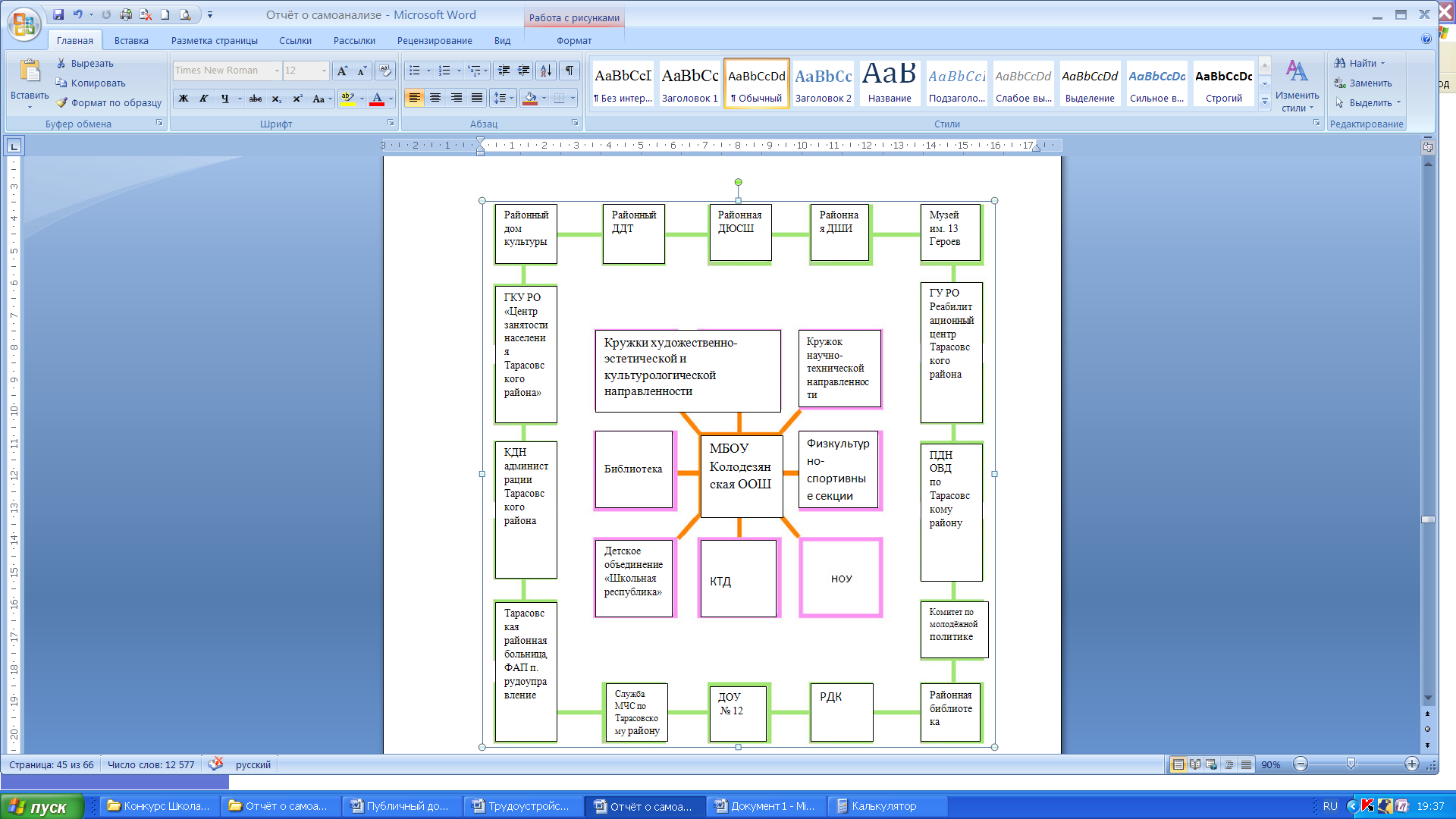 Социокультурное взаимодействие школы7. Финансово-экономическая деятельностьФинансирование осуществляется за счет бюджетный средств. Расходование средств согласно плана финансово-хозяйственной деятельности школа осуществляет на основании договора с МБУ ЦБО. План финансово-хозяйственной деятельности составляется с учетом потребностей образовательного учреждения. 
Средства, выделенные по школе, направляются на оплату труда работников, оплату коммунальных услуг, оплату по договорам (телефон, Интернет и т.д.), закупку продуктов питания, а также для приобретения  оргтехники, наглядных пособий, компьютеров, учебной литературы канцтоваров и т.д. 
Привлечённые внебюджетные средства – родительская плата за питание.8.Решения, принятые по итогам общественного обсуждения.Публичный доклад директора за 2020-2021 учебный размещен на школьном сайте, доступен для ознакомления.Задачи, поставленные перед образовательным учреждением на отчетный период, выполнены: все категории обучаемых получают доступное качественное образование; программный материал выполняется в полном объеме;продолжается внедрение Федерального государственного образовательного стандарта начального общего и основного общего образования; ведется обучение детей-инвалидов и с ОВЗ. преподавание ведется с использованием современных образовательных технологий, в том числе информационно-коммуникационных. Результаты опроса родительской общественности  свидетельствуют о том, что, в основном, все родители удовлетворены благоприятной атмосферой, способствующей развитию и комфортному состоянию ребенка, сохранению его здоровья. Обучение ведется с учетом его индивидуальных особенностей.9.Перспективы и планы развития.1.Повышение профессиональной компетентности педагогических работников в соответствии с требованиями профстандарта. 2.Обновление содержания образования, совершенствование граней образовательного процесса на основе внедрения в практику работы продуктивных педагогических технологий, ориентированных на развитие личности ребенка. З.Совершенствование уровня педагогического мастерства учителя, как важнейшее условие повышения качества знаний обучающихся. 4.Информационно-методическое обеспечение образовательного процесса и системы повышения квалификации педагогического коллектива. 5.Создание условий для постоянного обновления профессионально - личностных компетенций, обеспечения непрерывного профессионального развития личности педагога в условиях действия профессиональных стандартов.6.Выявление наиболее перспективного педагогического опыта и представление (распространение) его образовательному сообществу на различных уровнях (школьном, муниципальном, региональном). 7.Обеспечение профессионального становления молодых (начинающих) педагогов. 8.Обеспечение эффективного функционирования системы работы с детьми, имеющими повышенные интеллектуальные способности. 9.Обеспечение непрерывного сопровождения детей с учетом их особенностей, индивидуальных потребностей и способностей.10. Реализация принципов сохранения  здоровья субъектов образовательной деятельности, использование в системе урочной и внеурочной деятельности здоровьесберегающих технологий.Директор : _________________    В. В. МакаренкоРазделыСтраницы Введение3 Общая характеристика учреждения.4 Особенности образовательного процесса.4.  Условия осуществления образовательного процесса.7

16 Результаты деятельности учреждения, качество образования.19 Социальная активность и внешние связи учреждения.27 Финансово-экономическая деятельность.29 Решения, принятые по итогам общественного обсуждения.29Заключение. Перспективы и планы развития.30Образовательная программаОбразовательная программаОбразовательная программа№
п/пУровень (ступень образования)Направленность (наименование )Вид образовательной программы (основная, дополнительная)1ОбщеобразовательныйНачальное общееосновная2ОбщеобразовательныйОсновное общееосновная№ п/пПараметры статистики2018–2019
учебный год2019–2020
учебный год2020-20211Количество детей, обучавшихся на конец учебного года, в том числе:1281321371– начальная школа7259581– основная школа567379Наименование органаФункцииДиректорКонтролирует работу и обеспечивает эффективное взаимодействие структурных подразделений организации, утверждает штатное расписание, отчетные документы организации, осуществляет общее руководство ШколойСовет школыРассматривает вопросы:развития образовательной организации;финансово-хозяйственной деятельности;материально-технического обеспеченияПедагогический советОсуществляет текущее руководство образовательной деятельностью школы, в том числе рассматривает вопросы:развития образовательных услуг;регламентации образовательных отношений;разработки образовательных программ;выбора учебников, учебных пособий, средств обучения и воспитания;материально-технического обеспечения образовательного процесса;аттестации, повышения квалификации педагогических работников;координации деятельности методических объединенийОбщее собрание работниковРеализует право работников участвовать в управлении образовательной организацией, в том числе:участвовать в разработке и принятии коллективного договора, Правил трудового распорядка, изменений и дополнений к ним;принимать локальные акты, которые регламентируют деятельность образовательной организации и связаны с правами и обязанностями работников;разрешать конфликтные ситуации между работниками и администрацией образовательной организации;вносить предложения по корректировке плана мероприятий организации, совершенствованию ее работы и развитию материальной базыГодВШУСостоит на учете в КДН и ЗПСостоят на учете в ПДНСемьи в социально-опасном положении2018-20194402019-20204002020-20212001Общее кол-во 1-4 кл. из них:58получают горячее питание  1 раз 9получают горячее питание  2 раза49питаются всего58кол-во детей инвалидовкол-во детей с ОВЗ2кол-во обучающихся на домукол-во льготников (малообеспеченных)30Общее кол-во 5-9 кл.  из них:79получают горячее питание  1 раз 72получают горячее питание  2 разапитаются всего73кол-во детей инвалидовкол-во детей с ОВЗ1кол-во обучающихся на дому1кол-во льготников (малообеспеченных)41Итого по школе :Процент охвата горячим питанием Общее кол-во детей137Процент охвата горячим питанием получают горячее питание  1 раз 8159,1получают горячее питание  2 раза4935,8питаются всего детей в школе13195,6кол-во детей инвалидов0кол-во детей с ОВЗ3кол-во обучающихся на дому1кол-во льготников (малообеспеченных)71I группаздоровьяII группа здоровьяIII группа здоровьяОсн. Гр.Подг. Гр.Спец. гр.2019-202017%78,3%4,7%71,7%21,7%6,6%2020-202128,7%66,6%4,7%63,6%33,3%3,1%ПоказательПоказательКол. чел.,  %Кол. чел.,  %Всего педагогических работников (количество человек)Всего педагогических работников (количество человек)1616Укомплектованность штата педагогических работников (%)Укомплектованность штата педагогических работников (%)100%100%Из них внешних совместителейИз них внешних совместителей318%Наличие вакансий :Наличие вакансий :--Образовательный уровень педагогических работниковс высшим образованием1382%Образовательный уровень педагогических работниковсо средним специальным образованием318%Прошли курсы повышения квалификации за последние 3 годаПрошли курсы повышения квалификации за последние 3 года16100%Имеют квалификационную категориюПервую638%Имеют квалификационную категориюВысшую213%Наименование наградыКоличество педагоговНагрудный знак «Почетный работник воспитания и просвещения Российской Федерации»1Грамота Министерства образования Российской Федерации4Благодарственное письмо Минобразования Ростовской области5Грамота Муниципального учреждения Отдела образования Администрации Тарасовского района9№ п/пПараметры статистики2018–2019
учебный год2019–2020
учебный год2020-20211Количество детей, обучавшихся на конец учебного года, в том числе:1281321371– начальная школа7259581– основная школа5673792Количество учеников, оставленных на повторное обучение: 1 1 12– начальная школа1112– основная школа0 0 03Не получили аттестата:3– об основном общем образовании––34Окончили школу с аттестатом
особого образца:4– в основной школе022КлассыВсего
обуч-сяИз них успеваютИз них успеваютОкончили годОкончили годОкончили годОкончили годНе успеваютНе успеваютНе успеваютНе успеваютПереведены
условноПереведены
условноКлассыВсего
обуч-сяИз них успеваютИз них успеваютВсегоВсегоОкончили годОкончили годИз них н/аИз них н/аПереведены
условноПереведены
условноКлассыВсего
обуч-сяКол-во%С
отметками «4» и «5»%С отметками «5»%Кол-во%Кол-во%Кол-во%21514942141700161631513100640214000000414139218536001700Итого444091920818002400КлассыВсего
обуч-сяИз них
успеваютИз них
успеваютОкончили
годОкончили
годОкончили
годОкончили
годНе успеваютНе успеваютНе успеваютНе успеваютПереведены
условноПереведены
условноКлассыВсего
обуч-сяИз них
успеваютИз них
успеваютВсегоВсегоОкончили
годОкончили
годИз них н/аИз них н/аПереведены
условноПереведены
условноКлассыВсего
обуч-сяКол-во%С
отметками
«4» и «5»%С
отметками
«5»%Кол-
во%Кол-
во%Кол-во%51816893172110021100626261003123130000007141286170000214008121084216000021600999100222222000000Итого787392111479006700ПредметКлассФИО учителяК-во уч-ся по спискуУчаств. в ВПРПолучили отметки за ВПРПолучили отметки за ВПРПолучили отметки за ВПРПолучили отметки за ВПРПолучили отметки за ВПРУ/К школьный результатПредметКлассФИО учителяК-во уч-ся по спискуУчаств. в ВПР5432У/КУ/К школьный результатРусский язык4Сиволапова Л. И.14115420100/82100/73Математика4Сиволапова Л. И.1413543162/9262/100Окружающий мир4Сиволапова Л. И.14135530100/77100/69Русский язык5Ткаченко А. В.1814244471/43100/33Математика5Половинкина Н. К.1815155473/40100/50История5Макаренко В. В.1818276383/5094/56Биология5Горбаткова Л. Ф.18181310478/22100/56Русский язык6Ткаченко А. В.2420236955/25100/25Математика6Половинкина Н. К.24210510671/24100/35География6Киселева И. Н.24216311195/43100/46Обществознание6Киселева И. Н.2419465479/53100/46Русский язык7Ткаченко А. В.1414018564/786/14Математика7Ищенко С. П.1412017467/8100/0Биология7Горбаткова Л. Ф.1411045289/3693/36География7Киселева И. Н.1411134373/36100/55Физика7Ищенко С. П.1413019377/892/7История7Макаренко В. В.1413046377/3193/35Обществознание7Киселева И. Н.1413046377/31100/65Ин. яз (английский)7Вещикова О. В.1413037377/2393/36Русский язык8Ткаченко А. В.1210025370/2079/14Математика8Ищенко С. П.1212018375/8100/25География8Киселева И. Н.1212045375/33100/42Химия8Горбаткова Л. Ф.1210205370/2075/16№ п/пПредметШкольный этапШкольный этапШкольный этап№ п/пПредметКол-во участниковКол-во призеровКол-во победителей1Английский язык13402Астрономия03Биология 8504География14455Информатика2006История9607Литература 10408Математика 10409Искусство МХК010Немецкий язык011Обществознание70012Основы безопасности жизнедеятельности100013Право014Русский язык 94015Технология016Физика50017Физическая культура50018Химия20019Экология020Экономика0Итого:104315ИТОГО (количество физических лиц):1885Кол-во выпускников
 по сосоянию на 25 мая Допущены
 к ГИА Не допущены
 к ГИА Сдавали 
ОГЭ Сдавали 
ГВЭ Получили
не более двух «2» Пересдача
в сентябре Успешно
 сдали Аттестат
с отличием Выдано 
всего аттестатов % выдан атт. 2018-2019 учебный год 15 15 0 15 0 4 1 14 1 (Чижонок Вадим Вадимович) 14 93% 2019-2020 учебный год ОГЭ отменен ОГЭ отменен ОГЭ отменен ОГЭ отменен ОГЭ отменен ОГЭ отменен ОГЭ отменен ОГЭ отменен ОГЭ отменен ОГЭ отменен ОГЭ отменен 2020-2021 учебный год9909033
(русский язык – 2 человека, математика – 3 человека)62 (Дубинин Алексей Леонидович, Сенюхина Виктория Вадимовна)667%Результаты ОГЭ-2021   Русский язык __- 9 классРезультаты ОГЭ-2021   Русский язык __- 9 классРезультаты ОГЭ-2021   Русский язык __- 9 классРезультаты ОГЭ-2021   Русский язык __- 9 классРезультаты ОГЭ-2021   Русский язык __- 9 классРезультаты ОГЭ-2021   Русский язык __- 9 классРезультаты ОГЭ-2021   Русский язык __- 9 классРезультаты ОГЭ-2021   Русский язык __- 9 классРезультаты ОГЭ-2021   Русский язык __- 9 классРезультаты ОГЭ-2021   Русский язык __- 9 классРезультаты ОГЭ-2021   Русский язык __- 9 классРезультаты ОГЭ-2021   Русский язык __- 9 классРезультаты ОГЭ-2021   Русский язык __- 9 классРезультаты ОГЭ-2021   Русский язык __- 9 классРезультаты ОГЭ-2021   Русский язык __- 9 классРезультаты ОГЭ-2021   Русский язык __- 9 классРезультаты ОГЭ-2021   Русский язык __- 9 классРезультаты ОГЭ-2021   Русский язык __- 9 классРезультаты ОГЭ-2021   Русский язык __- 9 классРезультаты ОГЭ-2021   Русский язык __- 9 классРезультаты ОГЭ-2021   Русский язык __- 9 классРезультаты ОГЭ-2021   Русский язык __- 9 классРезультаты ОГЭ-2021   Русский язык __- 9 классРезультаты ОГЭ-2021   Русский язык __- 9 классРезультаты ОГЭ-2021   Русский язык __- 9 классРезультаты ОГЭ-2021   Русский язык __- 9 классРезультаты ОГЭ-2021   Русский язык __- 9 классРезультаты ОГЭ-2021   Русский язык __- 9 классРезультаты ОГЭ-2021   Русский язык __- 9 классРезультаты ОГЭ-2021   Русский язык __- 9 класс№№ОУРезультаты ОГЭ Результаты ОГЭ Результаты ОГЭ Результаты ОГЭ Результаты ОГЭ Результаты ОГЭ Результаты ОГЭ Результаты ОГЭ Результаты ОГЭ Результаты ОГЭ Результаты ОГЭ Результаты ОГЭ Результаты ОГЭ Результаты ОГЭ Результаты ОГЭ Результаты после пересдачи Результаты после пересдачи Результаты после пересдачи Результаты после пересдачи Результаты после пересдачи Результаты после пересдачи Результаты после пересдачи Результаты после пересдачи Результаты после пересдачи Результаты после пересдачи Результаты после пересдачи Результаты после пересдачи №№ОУКолич.участн.Колич.участн.Колич.участн.«5»«5»«4»«4»«3».«3».«2»«2»У%У%К%К%«5»«5»«4»«4»«3»«3»«2»«2»У%У%К%Ср. балл.№№ОУКолич.участн.Колич.участн.Колич.участн.«5»«5»«4»«4»«3».«3».«2»«2»У%У%К%К%«5»«5»«4»«4»«3»«3»«2»«2»У%У%К%Ср. балл.11Колодезянская ООШ9991144113367675656114422227878563,4Результаты ОГЭ-2021      Математика __- 9 классРезультаты ОГЭ-2021      Математика __- 9 классРезультаты ОГЭ-2021      Математика __- 9 классРезультаты ОГЭ-2021      Математика __- 9 классРезультаты ОГЭ-2021      Математика __- 9 классРезультаты ОГЭ-2021      Математика __- 9 классРезультаты ОГЭ-2021      Математика __- 9 классРезультаты ОГЭ-2021      Математика __- 9 классРезультаты ОГЭ-2021      Математика __- 9 классРезультаты ОГЭ-2021      Математика __- 9 классРезультаты ОГЭ-2021      Математика __- 9 классРезультаты ОГЭ-2021      Математика __- 9 классРезультаты ОГЭ-2021      Математика __- 9 классРезультаты ОГЭ-2021      Математика __- 9 классРезультаты ОГЭ-2021      Математика __- 9 классРезультаты ОГЭ-2021      Математика __- 9 классРезультаты ОГЭ-2021      Математика __- 9 классРезультаты ОГЭ-2021      Математика __- 9 классРезультаты ОГЭ-2021      Математика __- 9 классРезультаты ОГЭ-2021      Математика __- 9 классРезультаты ОГЭ-2021      Математика __- 9 классРезультаты ОГЭ-2021      Математика __- 9 классРезультаты ОГЭ-2021      Математика __- 9 классРезультаты ОГЭ-2021      Математика __- 9 классРезультаты ОГЭ-2021      Математика __- 9 классРезультаты ОГЭ-2021      Математика __- 9 классРезультаты ОГЭ-2021      Математика __- 9 классРезультаты ОГЭ-2021      Математика __- 9 классРезультаты ОГЭ-2021      Математика __- 9 классРезультаты ОГЭ-2021      Математика __- 9 класс№ОУОУОУРезультаты ОГЭ Результаты ОГЭ Результаты ОГЭ Результаты ОГЭ Результаты ОГЭ Результаты ОГЭ Результаты ОГЭ Результаты ОГЭ Результаты ОГЭ Результаты ОГЭ Результаты ОГЭ Результаты ОГЭ Результаты ОГЭ Результаты после пересдачи Результаты после пересдачи Результаты после пересдачи Результаты после пересдачи Результаты после пересдачи Результаты после пересдачи Результаты после пересдачи Результаты после пересдачи Результаты после пересдачи Результаты после пересдачи Результаты после пересдачи Результаты после пересдачи Результаты после пересдачи №ОУОУОУКолич.участн.«5»«5»«4»«4»«3».«3».«2»«2»У%У%К%К%«5»«5»«4»«4»«3»«3»«2»«2»У%У%К%К%Ср. балл.№ОУОУОУКолич.участн.«5»«5»«4»«4»«3».«3».«2»«2»У%У%К%К%«5»«5»«4»«4»«3»«3»«2»«2»У%У%К%К%Ср. балл.1Колодезянская ООШКолодезянская ООШКолодезянская ООШ9004400554444444400442233676744443,1Кол-во выпускников 9 классаПродолжают образование в Продолжают образование в Продолжают образование в Продолжают образование в Продолжают образование в Кол-во выпускников 9 классавсего10 классе ОУ В вечерней (сменной) общеобразовательной школеВ организациях НПО и СПОВ иных формах (курсы, экстернат, самообразование и пр.)991080КлассФ., И., О, классного руководителяФ., И., О. обучающегося, представленного к награждению похвальным листом «За отличные успехи в учении» по итогам 2016-2017 учебного года 2Ковалева Анна Михайловна1. Козорезова Ксения Александровна3Козлова Надежда Васильевна1. Миненко Ксения Сергеевна3Козлова Надежда Васильевна2. Ткаченко Константин Викторович4Сиволапова Людмила Ивановна1. Аксентьева Николь Сергеевна 4Сиволапова Людмила Ивановна2.Потапова Елизавета Игоревна4Сиволапова Людмила Ивановна3. Ткачева Марина Андреевна 4Сиволапова Людмила Ивановна4. Харламов Евгений Александрович 4Сиволапова Людмила Ивановна5. Якшина Ульяна Артёмовна 5Ткаченко Алевтина Владимировна1.Дубинин Иван Алексеевич 5Ткаченко Алевтина Владимировна2. Пурикова Виктория Владимировна6Киселева Ирина Николаевна1.Горбатков Дмитрий Владимирович6Киселева Ирина Николаевна2.Захарова Валерия Геннадьевна№Учреждения дополнительного образования и культурыФормы взаимодействия1МБОУ ДО «ДШИ», МБОУ ДО ДДТКружковая работаТематические праздникиТворческие конкурсы, смотры, выставки2ДЮСША «Спарта», Занятия обучающихся в спортивных секциях Спортивные соревнования Социальное проектирование3Центральная районная библиотека посёлка ТарасовскийИнформационное сопровождение учебного процесса, встречи-беседы4Учреждения культуры (РДК п.Тарасовский)Участие в художественных выставках Смотры-конкурсы, фестивали Просмотр спектаклей, концертов Посещение выставок5Производственные мероприятия и учреждения посёлка ТарасовскийПрофориентационные мероприятия ЭкскурсииСотрудничество с организациями профилактики